送付先　　(公財)やまぐち産業振興財団 事業支援部　　平山・寺本 　宛　　FAX：083-902-9010　/ e-mail：① hrym@yipf.or.jp ② r-teramoto@yipf.or.jp（メールでの御連絡の場合は、お手数ですが上記①②両方のアドレスに返信をお願いいたします）令和3年度広域商談会　参加申込書御出席の場合は、面談希望企業（別紙発注案件一覧から優先順に８社まで）を下表に記入してください。面談時間は、後日FAXにて連絡いたします。また、一部企業におきましては会場にてWeb形式での商談会を予定しています。〖御社概要〗（令和３年度　受注企業実態調査回答票と同じ：□）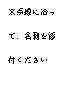 　　　　　　　　　　　　　　　　　　　　　　　　　　　　　　　　　　　※点線に沿って、名刺を添付ください〖商談会参加者〗〖面談希望〗※令和３年８月１０日（火）までに御回答いただきますよう、お願い申し上げます。※御記入いただきました個人情報は、本広域商談会に係る連絡等及び当財団が実施する事業の案内等に関して利用することがあります。御 社 名ご担当者T  E  LF  A  Xe-mail当日参加者携帯電話当日参加者携帯電話希望順位No.発　注　企　業　名第１希望第２希望第３希望第４希望第５希望第６希望第７希望第８希望